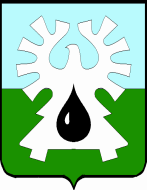 ГОРОДСКОЙ ОКРУГ УРАЙХанты-Мансийского автономного округа - ЮгрыАДМИНИСТРАЦИЯ ГОРОДА УРАЙПОСТАНОВЛЕНИЕот _______________ 	       № ____Об утверждении Порядка предоставления финансовой поддержки в форме субсидии сельскохозяйственным товаропроизводителям В соответствии со статьей 78 Бюджетного кодекса Российской Федерации,  постановлением Правительства Российской Федерации от 18.09.2020 №1492 «Об общих требованиях к нормативным правовым актам, муниципальным правовым актам, регулирующим предоставление субсидий, в том числе грантов в форме субсидий, юридическим лицам, индивидуальным предпринимателям, а также физическим лицам – производителям товаров, работ, услуг, и о признании утратившими силу некоторых актов Правительства Российской Федерации и отдельных положений некоторых актов Правительства Российской Федерации», постановлением администрации города Урай от 30.09.2020 №2366 «Об утверждении муниципальной программы «Развитие малого и среднего предпринимательства, потребительского рынка и сельскохозяйственных товаропроизводителей города Урай»: 1. Утвердить Порядок предоставления финансовой поддержки в форме субсидии субъектам малого и среднего предпринимательства согласно приложению.2. Признать утратившим силу постановление администрации города Урай от 05.08.2021 №1952 «Об утверждении Порядка предоставления финансовой поддержки в форме субсидии сельскохозяйственным товаропроизводителям».3. Опубликовать постановление в газете «Знамя» и разместить на официальном сайте органов местного самоуправления города Урай в информационно-телекоммуникационной сети «Интернет». 4. Контроль за выполнением постановления возложить на заместителя главы города Урай С.П. Новосёлову.Порядок предоставления финансовой поддержки в форме субсидии сельскохозяйственным товаропроизводителям (далее - Порядок)1. Общие положения о предоставлении субсидии           1.1. Настоящий Порядок  разработан в соответствии с Бюджетным кодексом Российской Федерации, постановлением Правительства Российской Федерации от 18.09.2020 №1492 «Об общих требованиях к нормативным правовым актам, муниципальным правовым актам, регулирующим предоставление субсидий, в том числе грантов в форме субсидий, юридическим лицам, индивидуальным предпринимателям, а также физическим лицам - производителям товаров, работ, услуг, и о признании утратившими силу некоторых актов Правительства Российской Федерации и отдельных положений некоторых актов Правительства Российской Федерации», в целях реализации муниципальной программы «Развитие малого и среднего предпринимательства, потребительского рынка и сельскохозяйственных товаропроизводителей города Урай», утвержденной постановлением администрации города Урай от 30.09.2020 №2366 (далее - муниципальная программа), определяет общие положения о предоставлении субсидии, порядок проведения отбора получателей субсидии, условия и порядок предоставления субсидии, требования к отчетности, требования об осуществлении контроля за соблюдением условий и порядка предоставления субсидии и ответственности за их нарушение.           1.2. Понятия, используемые для целей настоящего Порядка, применяются в значениях, определенных Федеральным законом от 29.12.2006 №264-ФЗ «О развитии сельского хозяйства», приложением 4 к муниципальной программе.1.3. Субсидия  предоставляется на безвозмездной и безвозвратной основе с целью возмещения фактически произведенных и документально подтвержденных затрат по направлениям: 1) приобретение, доставка и монтаж оборудования для переработки и (или) фасовки сельскохозяйственной продукции;2) приобретение, доставка, монтаж сельскохозяйственной техники, сельскохозяйственного оборудования; 3) приобретение ветеринарных и биологических препаратов;4) приобретение упаковочных материалов для  молока и молокопродуктов;5) приобретение кормов;6) приобретение молодняка племенных сельскохозяйственных животных. Субсидия предоставляется за счет средств бюджета городского округа Урай Ханты-Мансийского автономного округа - Югры в пределах бюджетных ассигнований, предусмотренных на данные цели на соответствующий финансовый год.Субсидия на приобретение ветеринарных и биологических препаратов, упаковочных материалов для  молока и молокопродуктов,   кормов предоставляется при наличии маточного поголовья сельскохозяйственных животных всех видов, за исключением птицы и пушных зверей, в количестве 100 и более условных голов маточного поголовья сельскохозяйственных животных всех видов, за исключением птицы и пушных зверей. Количество маточного поголовья сельскохозяйственных животных рассчитывается в соответствии с приказом Министерства сельского хозяйства Российской Федерации от 19.02.2015 №63 «Об утверждении документов, предусмотренных правилами предоставления и распределения субсидий из федерального бюджета бюджетам субъектов Российской Федерации на поддержку племенного животноводства, утвержденными постановлением Правительства Российской Федерации от 4 декабря 2012 г. №1257» (далее - Приказ).Субсидия на приобретение молодняка племенных сельскохозяйственных животных предоставляется при наличии маточного поголовья сельскохозяйственных животных всех видов, за исключением птицы и пушных зверей, в количестве не менее 5 условных голов, но не более 100 условных голов маточного поголовья сельскохозяйственных животных всех видов, за исключением птицы и пушных зверей. Количество маточного поголовья сельскохозяйственных животных рассчитывается в соответствии с Приказом при соблюдении следующих условий: 1) наличие у заявителя разработанного плана профилактических и противоэпизоотических мероприятий, согласованного Ветеринарной службой города Урай;2) наличие у заявителя животноводческого помещения для содержания сельскохозяйственных животных вместимостью на имеющееся поголовье сельскохозяйственных животных с учетом приобретенных племенных животных, соответствующего  зоосанитарным нормам содержания сельскохозяйственных животных, подтвержденных информацией территориального органа Федеральной службы по ветеринарному и фитосанитарному надзору федерального государственного ветеринарного надзора (далее - Ветнадзор).1.4. Органом местного самоуправления города Урай, до которого в соответствии с бюджетным законодательством Российской Федерации как получателя бюджетных средств доведены в установленном порядке лимиты бюджетных обязательств на предоставление субсидии  на соответствующий финансовый год (соответствующий финансовый год и плановый период),  является администрация города Урай (далее - главный распорядитель как получатель бюджетных средств).    1.5. Органом администрации города Урай, обеспечивающим организационное, информационное, аналитическое сопровождение мероприятий по предоставлению субсидии, является управление экономического развития администрации города Урай   (далее - уполномоченный орган), которое осуществляет следующие функции:        1.5.1.  Обеспечивает проверку документов, предоставленных участниками отбора, получателями субсидии, и содержащихся в них сведений на предмет соответствия документов требованиям, определенным  муниципальной программой и Порядком. 1.5.2. Обеспечивает проверку участника отбора, получателя субсидии на предмет соответствия муниципальной программе и условиям предоставления субсидии, предусмотренным Порядком, исполнения принятых обязательств в соответствии с соглашением о предоставлении субсидии. 1.5.3.  Проводит осмотр места осуществления участником отбора, получателем субсидии сельскохозяйственной деятельности  по заявленным  мероприятиям в следующем порядке:Осмотр проводится не менее чем двумя должностными лицами уполномоченного органа. Должностное лицо уполномоченного органа уведомляет участника отбора, получателя субсидии о проведении осмотра любым доступным способом и согласовывает с ним дату и время его проведения.Осмотр начинается с предъявления лицами, проводящими осмотр, участнику отбора, получателю субсидии (уполномоченному представителю) служебных удостоверений или иных документов, удостоверяющих личность.Осмотр осуществляется путем визуального обследования места осуществления сельскохозяйственной деятельности с учетом цели проведения осмотра. При необходимости, участнику отбора, получателю субсидии предлагается продемонстрировать оборудование, механизмы, технологический процесс.             По результатам осмотра лицами, проводящими осмотр, оформляется акт осмотра места осуществления сельскохозяйственной деятельности по форме, установленной приложением 2 к настоящему Порядку (далее - акт осмотра).            Отказ участника отбора, получателя субсидии от проведения осмотра фиксируется в акте осмотра.            К акту осмотра прилагаются фотоматериалы.            Осмотр  не проводится в случае отсутствия лимитов бюджетных ассигнований в местном бюджете на цели, предусмотренные для возмещения затрат (части затрат) получателю субсидии согласно Порядку, и (или) в случае наличия неисполненной обязанности по уплате налогов, сборов, страховых взносов, пеней, штрафов, процентов, подлежащих уплате в соответствии с законодательством Российской Федерации о налогах и сборах. 1.5.4. Готовит заключение о возможности признания участника отбора получателем субсидии либо об отклонении предложения участника отбора. 1.5.5. Вносит  проекты правовых актов главного распорядителя как получателя бюджетных средств о проведении отбора получателей субсидии, отклонении поступивших предложений участников отбора и (или) определения получателей субсидии, о предоставлении (перечислении) субсидии, об отмене решения о предоставлении субсидии, подготовку проектов соглашений о предоставлении субсидии (дополнительных соглашений, в том числе дополнительных соглашений о расторжении соглашений), уведомлений об отказе в предоставлении (перечислении) субсидии, осуществляет мониторинг исполнения получателями субсидии условий ее предоставления. 1.5.6. Принимает представляемую получателем субсидии отчетность, обеспечивает ее проверку.   1.6. Уполномоченным учреждением, обеспечивающим перечисление субсидии получателям субсидии, является муниципальное казенное учреждение «Центр бухгалтерского учета города Урай».   1.7. Получатель субсидии определяется по результатам отбора, который проводится способом запроса предложений участников отбора, исходя из соответствия участника отбора категории и критериям отбора и очередности поступления предложений на участие в отборе (далее - отбор). В отборе вправе принять участие сельскохозяйственные товаропроизводители - юридические лица независимо от организационно-правовых форм (за исключением государственных (муниципальных) учреждений), крестьянские (фермерские) хозяйства, индивидуальные предприниматели, осуществляющие деятельность на территории города Урай.1.8.   Критериями отбора являются:1) соответствие участника отбора категории получателей субсидии, установленной пунктом 1.7 Порядка, и требованиям, установленным пунктом 2.7 Порядка.2) предоставление документов, установленных пунктом 2.3 Порядка.3) отсутствие оснований для отклонения предложения участника отбора, установленных пунктом 2.13 Порядка.1.9.  Сведения о субсидии подлежат размещению на едином портале бюджетной системы Российской Федерации в информационно-телекоммуникационной сети «Интернет» (далее - единый портал) (в разделе единого портала) при формировании проекта решения Думы города Урай о бюджете городского округа Урай Ханты-Мансийского автономного округа - Югры на соответствующий финансовый год и плановый период (проекта решения Думы города Урай о внесении изменений в решение Думы города Урай о бюджете городского округа Урай Ханты-Мансийского автономного округа - Югры на соответствующий финансовый год и плановый период).             Размещение  сведений обеспечивает Комитет по финансам администрации города Урай в соответствии с порядком размещения и предоставления информации на едином портале бюджетной системы Российской Федерации, установленным Министерством финансов Российской Федерации.2. Порядок проведения отбора получателей субсидии для предоставления субсидии2.1. Администрация города Урай не позднее 15 ноября текущего финансового года принимает решение в форме постановления администрации города Урай о проведении отбора получателей субсидии посредством запроса предложений, которым определяет:1) цели проведения отбора, соответствующие цели предоставления субсидии в соответствии с пунктом 1.3 Порядка;2) сроки проведения отбора (даты и времени начала (окончания) подачи (приема) предложений участников отбора), которые не могут быть меньше 30 календарных дней, следующих за днем размещения объявления о проведении отбора.При проведении отбора в 2022 году срок окончания приема предложений участников отбора может быть сокращен до 10 календарных дней, следующих за днем размещения объявления о проведении отбора.Постановление администрации города Урай о проведении отбора получателей субсидии подлежит размещению на официальном сайте органов местного самоуправления города Урай в информационно-телекоммуникационной сети «Интернет» (www.uray.ru) (далее – Официальный сайт города Урай).          2.2. На основании постановления администрации города Урай о проведении отбора получателей субсидии, уполномоченный орган в течение 2 (двух) рабочих дней  обеспечивает подготовку объявления о проведении отбора, которое подлежит размещению в разделе «Объявления» главной страницы Официального сайта города Урай и содержит  следующую информацию:1) сроки проведения отбора;2) дата начала подачи или окончания приема предложений участников отбора, которая не может быть ранее 30-го календарного дня, следующего за днем размещения объявления о проведении отбора;3) наименование, место нахождения, почтовый адрес и адрес электронной почты, номер контактного телефона главного распорядителя как получателя бюджетных средств, уполномоченного органа;4) результаты предоставления субсидии;5) доменное имя и (или) сетевой адрес, и (или) указатели страниц сайта в информационно-коммуникационной сети «Интернет», на котором обеспечивается проведение отбора;5) требования к участникам отбора в соответствии с пунктами 1.7, 2.7 настоящего Порядка и перечень документов, представляемых ими для подтверждения их соответствия указанным требованиям;6) порядок подачи предложений участников отбора и требования, предъявляемые к их форме и содержанию, которые включают в том числе согласие на публикацию (размещение) в информационно-телекоммуникационной сети «Интернет» информации об участниках отбора, о подаваемых участниками отбора предложениях, иной информации об участниках отбора, связанной с соответствующим отбором;7) порядок отзыва предложений участниками отбора, порядок возврата предложений участников отбора, определяющий в том числе основания для возврата предложений  участникам отбора, порядок внесения изменений в предложения участниками отбора;8) правила рассмотрения предложений участников отбора;9) порядок предоставления участникам отбора разъяснений положений объявления о проведении отбора, даты начала и окончания срока такого предоставления;10) срок, в течение которого победитель (победители) отбора должен подписать соглашение о предоставлении субсидии;11) условия признания победителя (победителей) отбора уклонившимся от заключения соглашения о предоставлении субсидии;12) дату размещения результатов отбора на едином портале (при наличии технической возможности) и на Официальном сайте города Урай;13) типовая форма соглашения о предоставлении субсидии (далее - соглашение).С 01.01.2025 объявление о проведении отбора размещается на едином портале (в случае проведения отбора в государственной интегрированной информационной системе управления общественными финансами «Электронный бюджет» (далее - система «Электронный бюджет») или на ином сайте, на котором обеспечивается проведение отбора (с размещением указателя страницы сайта на едином портале), а также на Официальном сайте города Урай.2.3. Участник отбора представляет главному распорядителю как получателю бюджетных средств:1) предложение по форме, установленной приложением 1 к Порядку, содержащее согласие на публикацию  (размещение) в информационно-телекоммуникационной сети «Интернет» информации об участнике отбора, о подаваемом участником отбора предложении, иной информации об участнике отбора, связанной с соответствующим отбором, и согласие на обработку персональных данных (для физического лица);2) письменное согласие на осуществление главным распорядителем как получателем бюджетных средств проверок соблюдения порядка и условий предоставления субсидий, в том числе в части достижения результатов предоставления субсидии, на осуществление органом муниципального финансового контроля проверки в соответствии со статьями 268.1 и 269.2 Бюджетного кодекса Российской Федерации;   3) копию документа, удостоверяющего личность гражданина Российской Федерации - для индивидуальных предпринимателей, глав крестьянских (фермерских) хозяйств; 4) копии документов, являющихся документальным основанием для получения субсидий по направлениям, предусмотренным в пункте 1.3 Порядка: договоры (купли-продажи или поставки товара, оказания услуг, выполнения работ) с документами, подтверждающими факт получения товаров, работ, услуг (подписанные акты приемки-передачи материалов, оборудования, основных средств или  акты выполненных работ, оказанных услуг или товарно-транспортные накладные);5) копии платежных документов, подтверждающих фактически произведенные участниками отбора затраты (платежные документы при оплате в наличной форме должны быть оформлены в соответствии с нормами Федерального закона от 22.05.2003 №54-ФЗ «О применении контрольно-кассовой техники при осуществлении расчетов в Российской Федерации»);6) копии документов, подтверждающих, что получатель субсидии является правообладателем  нежилого помещения либо земельного участка (в случае обращения за получением субсидии компенсации затрат по приобретению оборудования для переработки и (или) фасовки сельскохозяйственной продукции, сельскохозяйственного оборудования);7) копии племенных и ветеринарных свидетельств (в случае обращения за получением субсидии в целях возмещения затрат на приобретение молодняка племенных животных предоставляются дополнительно);8) справку об отсутствии просроченной задолженности по субсидиям, бюджетным инвестициям и иным средствам, предоставленным из местного бюджета, по форме, утвержденной Комитетом по финансам администрации города Урай;9)  справку о расчетном или корреспондентском счете, открытом получателю субсидии в учреждениях Центрального банка Российской Федерации или кредитной организации.2.4.  Участник отбора вправе подать только одно предложение для участия в отборе по каждому направлению затрат, предусмотренному пунктом 1.3 Порядка.2.5. Документы, указанные в пункте 2.3 Порядка, предоставляются участником отбора одним из следующих способов:1) в письменной форме на бумажном носителе: непосредственно в месте нахождения главного распорядителя как получателя бюджетных средств, почтовым отправлением в его адрес или через филиал автономного учреждения «Многофункциональный центр Югры» в городе Урай (далее также - многофункциональный центр). Порядок передачи многофункциональным центром принятых предложений (заявок) участников отбора и документов определяется соглашением, заключенным между администрацией города Урай и многофункциональным центром;2) в электронной форме: с использованием Официального сайта города Урай  (модуль размещен в подразделе «Предпринимательство» раздела «Экономика»).В случае направления участником отбора документов в электронной форме предложение подписывается электронной подписью в соответствии с требованиями Федерального закона от 06.04.2011 №63-ФЗ «Об электронной подписи».В случае направления документов в электронной форме участник отбора не позднее 2 (двух) рабочих дней со дня подачи  предложения участника отбора предоставляет в уполномоченный орган документы, указанные в подпунктах 2-9 пункта 2.3 Порядка, или направляет указанные документы в адрес главного распорядителя как получателя бюджетных средств почтовым отправлением с описью вложения. Предложения участников отбора, поступившие после окончания срока подачи   предложений, возвращаются участникам отбора без рассмотрения.Участник отбора вправе по собственной инициативе в любое время до окончания срока подачи (приема) предложений участников отбора отозвать свое предложение   путем направления уведомления главному распорядителю как получателю бюджетных средств. Уведомление должно быть направлено в письменной форме на бумажном носителе.В случае получения указанного уведомления участника отбора главный распорядитель  как получатель бюджетных средств  в течение 3 (трех) рабочих дней возвращает участнику отбора предложение и документы по адресу, указанному в уведомлении.Участник отбора, отозвавший свое предложение, вправе повторно подать новое предложение до окончания срока подачи (приема) предложений участников отбора. Регистрация таких предложений участников отбора осуществляется в соответствии с пунктом 2.9 Порядка.Внесение изменений в предложение участника отбора осуществляется путем отзыва ранее поданного предложения участника отбора и направления нового предложения участника отбора.2.6. Требования к оформлению документов, указанных в пункте 2.3 Порядка, если они предоставляются участником отбора на бумажном носителе:1) Копии документов подлежат заверению руководителем (уполномоченным должностным лицом) юридического лица, главой крестьянского (фермерского) хозяйства, индивидуальным предпринимателем с указанием должности, фамилии и инициалов, даты заверения, оттиском печати организации (при наличии) на каждом листе документа (документов).  2) Копии многостраничных документов могут сшиваться в отдельный  том (или несколько томов в зависимости от объема).3) При прошивке многостраничного документа необходимо:а) обеспечить возможность свободного чтения текста каждого документа в пошивке, всех дат, надписей, резолюций и иной информации;б) исключить возможность механического разрушения (расшития) подшивки (пачки) при изучении копии документа;в) выполнить последовательную сквозную нумерацию всех листов в подшивке (пачке) и при заверении указать общее количество листов в подшивке (пачке) (кроме отдельного листа, содержащего заверительную надпись).На оборотной стороне последнего листа (либо на отдельном листе) должны быть проставлены следующие реквизиты: «Подпись», «Верно», должность лица, заверившего копию, личную подпись; расшифровку подписи (инициалы, фамилию), дату заверения, печать (при наличии).   Указанный лист должен содержать надпись: «Всего пронумеровано, прошнуровано, скреплено печатью (при наличии) _____ листов» (количество листов указывается словами).В случае, если документы представляет представитель участника отбора  дополнительно к документам, указанным в пункте 2.3 Порядка, предоставляется копия документа, удостоверяющего полномочия лица действовать от имени участника отбора.2.7. Для участия в отборе участник по состоянию на дату подачи предложения должен соответствовать следующим требованиям:1) у участника отбора  отсутствует неисполненная обязанность по уплате налогов, сборов, страховых взносов, пеней, штрафов, процентов, подлежащих уплате в соответствии с законодательством Российской Федерации о налогах и сборах.При проведении отбора в  2022 году у участника отбора может быть неисполненная обязанность по уплате налогов, сборов, страховых взносов, пеней, штрафов, процентов, подлежащих уплате в соответствии с законодательством Российской Федерации о налогах и сборах, не превышающая 300 000 рублей.2) у  участника отбора отсутствует просроченная задолженность по возврату в местный бюджет субсидий, бюджетных инвестиций, предоставленных, в том числе, в соответствии с иными правовыми актами города Урай, а также иная просроченная (неурегулированная) задолженность по денежным обязательствам перед муниципальным образованием;         3) участник отбора - юридическое лицо не должен находиться в процессе реорганизации (за исключением реорганизации в форме присоединения к юридическому лицу, являющемуся участником отбора, другого юридического лица), ликвидации, в отношении него не введена процедура банкротства, деятельность участника отбора не приостановлена в порядке, предусмотренном законодательством Российской Федерации, а участник отбора - индивидуальный предприниматель не должен прекратить деятельность в качестве индивидуального предпринимателя; 4) участник отбора не получал средства из местного бюджета на основании иных муниципальных правовых актов по направлениям затрат, установленным пунктом 1.3 Порядка;5) участник отбора не является иностранным юридическим лицом, а также российским юридическим лицом, в уставном (складочном) капитале которого доля участия иностранных юридических лиц, местом регистрации которых является государство или территория, включенные в утвержденный Министерством финансов Российской Федерации перечень государств и территорий, предоставляющих льготный налоговый режим налогообложения и (или) не предусматривающих раскрытия и предоставления информации при проведении финансовых операций (офшорные зоны), в совокупности превышает 50 процентов;6) участник отбора является правообладателем нежилого помещения либо земельного участка (в случае обращения за получением субсидии в целях возмещения затрат по приобретению оборудования для переработки и (или) фасовки сельскохозяйственной продукции, сельскохозяйственного оборудования);7) участник отбора имеет племенные и ветеринарные свидетельства (в случае обращения за получением субсидии в целях возмещения затрат на приобретение молодняка племенных животных).2.8. Главный распорядитель как получатель бюджетных средств вправе принять решение об отказе от проведения отбора не позднее, чем за 3 (три) рабочих дня до окончания срока подачи (приема) предложений участников отбора.Решение об отказе от проведения отбора оформляется постановлением администрации города Урай, подлежит опубликованию в газете «Знамя» и размещению на Официальном сайте города Урай.Главный распорядитель как получатель бюджетных средств обеспечивает возврат участникам отбора поданных предложений участников отбора в течение 3 (трех) рабочих дней со дня принятия решения.2.9.  Предложения  участников отбора, поступившие в срок, установленный для их подачи в объявлении о проведении отбора,  регистрируются главным распорядителем как получателем бюджетных средств в день подачи предложения и передаются в течение 1 (одного) рабочего дня со дня регистрации  в уполномоченный орган.         Уведомление о регистрации предложения и документов направляется участнику отбора, подписанное руководителем уполномоченного органа, вручается участнику отбора лично или направляется ему посредством почтовой связи в течение 2 (двух) рабочих дней со дня регистрации предложения участника отбора.2.10. Рассмотрение предложений участников отбора заключается в проверке уполномоченным органом участника отбора на предмет соответствия категории  получателей субсидии и критериям отбора, установленных пунктами 1.7 и 1.8 Порядка; соответствия предложения участника отбора требованиям, указанным  в пунктах 2.3 и 2.4  Порядка, на предмет полноты и достоверности предоставленных сведений.    Срок рассмотрения предложений участников отбора составляет не более 15 (пятнадцати) рабочих дней со дня, следующего за днем истечения срока, установленного для подачи предложений участников отбора.2.11. Уполномоченный орган  в течение 10 (десяти) рабочих дней со дня, следующего за днем истечения срока, установленного для подачи предложений участников отбора, осуществляет:1) проведение осмотра места осуществления сельскохозяйственной деятельности по адресу, указанному в  предложении участника отбора, на предмет установления факта осуществления участником отбора предпринимательской деятельности по заявленным в соответствии с пунктом 1.3 Порядка мероприятиям, и составление акта осмотра с приложением фотоматериалов;2) рассмотрение предложения участника отбора и прилагаемых к нему  документов на предмет соответствия участника отбора категории и требованиям, установленным пунктами 1.7,  2.4, 2.5, 2.6 Порядка;  3) проверку соответствия участника отбора требованиям, установленным пунктом 2.7 Порядка;4) подготовку заключения на предмет признания участника отбора получателем субсидии или об отклонении предложения участника отбора, о возможности (невозможности)  предоставления (перечисления) субсидии с отражением следующих данных:а) о соответствии (несоответствии)  участника отбора требованиям, указанным в пунктах 1.7, 2.4, 2.7  Порядка; б) о соответствии (несоответствии) представленных документов перечню и требованиям, содержащимся в пунктах 2.3, 2.5, 2.6 Порядка, а также о достоверности содержащихся в них сведений;в) обоснованности размера субсидии и достаточности лимитов бюджетных обязательств, предусмотренных для предоставления субсидии в местном бюджете;5) вывод об установлении (отсутствии) оснований для отклонения предложения участника отбора, установленных пунктом 2.13 Порядка.     2.12. В случае выявления противоречий в содержании документов, предоставленных участником отбора, в том числе указанных в них сведений, цифровых данных и показателей по деятельности, в целях уточнения и (или) устранения выявленных противоречий, уполномоченный орган обращается с письменным либо устным запросом к участнику отбора, в соответствующие государственные органы, органы местного самоуправления и организации, в том числе с выездом к месту нахождения участника отбора.     Информация (сведения) по выявленным и устраненным противоречиям и произведенным уточнениям прилагаются к материалам, сформированным на основании предложения участника отбора.            2.13. Основания для отклонения предложения участника отбора:1) несоответствие участника отбора требованиям, установленным в пункте 2.7 Порядка;2) несоответствие представленного участником отбора предложения требованиям к предложениям участников отбора, установленным в пунктах 2.3 и 2.4 Порядка;3) недостоверность представленной участником отбора информации, в том числе информации о месте нахождения и адресе юридического лица;4) подача участником отбора предложения после даты и (или) времени, определенных для подачи предложений;5) несоответствие представленных участником отбора документов, перечню документов, предусмотренных пунктом 2.3 Порядка, а также требованиям, указанным в пунктах 2.5, 2.6 Порядка  (в том числе предоставление не в полном объеме указанных документов);6) установление факта представления участником отбора недостоверной информации;7) участник отбора не относится к категории получателей субсидии, установленной пунктом 1.7 Порядка;8) отсутствие лимитов бюджетных ассигнований в местном бюджете на цели, предусмотренные для предоставления субсидии согласно Порядку.2.14.  На основании заключения уполномоченного органа, главный распорядитель как получатель бюджетных средств в течение 3 (трех) рабочих дней принимает решение, в форме постановления администрации города Урай, о признании участника отбора получателем субсидии и о предоставлении (перечислении) субсидии или об отклонении предложения участника отбора.  2.15. В течение 10 (десяти) рабочих дней со дня принятия решения, уполномоченный орган обеспечивает размещение на Официальном сайте города Урай информации о результатах рассмотрения предложений, включающей следующие сведения:1) дата, время и место рассмотрения предложений участников отбора;2) информация об участниках отбора, предложения которых были рассмотрены;3) информация об участниках отбора, предложения которых были отклонены, с указанием причин их отклонения, в том числе положений объявления о проведении отбора, которым не соответствуют такие предложения;4) наименование получателя (получателей) субсидии, с которым заключается соглашение, и размер предоставляемой ему субсидии. С 01.01.2025 сведения, указанные в настоящем пункте, размещаются на едином портале (в случае проведения отбора в системе «Электронный бюджет») или на ином сайте, на котором обеспечивается проведение отбора (с размещением указателя страницы сайта на едином портале), а также на Официальном сайте города Урай.2.16. Уведомление об отклонении предложения участника отбора с указанием причин отклонения предложения направляется (вручается) участнику отбора в течение 3 (трёх) рабочих дней со дня принятия решения, указанного в пункте 2.14 Порядка,  способом, указанным в предложении участника отбора. 2.17. В случае нераспределенного по итогам отбора, в том числе дополнительного отбора, объема средств, выделенных в целях предоставления субсидии, уполномоченный орган проводит дополнительный отбор в порядке и сроки, установленные пунктами 2.1-2.16 Порядка.В случае нераспределенного по итогам дополнительного отбора объема средств, выделенных в целях предоставления субсидии, все последующие дополнительные отборы проводятся уполномоченным органом в порядке и сроки, установленные пунктами 2.1-2.16 Порядка. 3. Условия и порядок предоставления субсидии         3.1. Условием предоставления субсидии является решение главного распорядителя как получателя бюджетных средств о признании участника отбора получателем субсидии, о предоставлении (перечислении) субсидии   и заключение соглашения о предоставлении субсидии.3.2. Размер субсидии устанавливается в размере 80% от фактически произведенных затрат в пределах бюджетных ассигнований, предусмотренных на соответствующий финансовый год, и рассчитывается по формуле:РС=А*80%,где:РС – размер субсидии, рублей;А – затраты на приобретение, доставку и монтаж оборудования для переработки и (или) фасовки сельскохозяйственной продукции, на приобретение, доставку, монтаж сельскохозяйственной техники, сельскохозяйственного оборудования, ветеринарных и биологических препаратов, упаковочных материалов для  молока и молокопродуктов,  на приобретение кормов, на приобретение молодняка племенных сельскохозяйственных животных.3.3. В случае определения по результатам проведения отбора нескольких получателей субсидии, при условии превышения затрат получателей субсидии над размерами бюджетных ассигнований, предусмотренных в местном бюджете, субсидии предоставляются в размере, пропорциональном затратам получателей субсидии, и рассчитываются по формуле:Рс = Лдс × Прс / Ос ,где:Рс - расчетный размер субсидии по каждому получателю субсидии;Лдс - лимит денежных средств (остатка денежных средств);Прс - размер начисленной субсидии по каждому  получателю субсидии;Ос - суммарный объем начисленной субсидии по всем получателям субсидии.3.4 Получатель субсидии, в отношении которого принято решение о предоставлении субсидии на возмещение части затрат по приобретению оборудования для переработки и (или) фасовки сельскохозяйственной продукции, сельскохозяйственного оборудования, обязуется использовать по целевому назначению приобретенное оборудование, не продавать, не передавать в аренду или в пользование другим лицам в течение двух лет  с даты получения субсидии. Обязательство получателя субсидии включается в текст соглашения о предоставлении субсидии.В случае несоблюдения получателем субсидии указанного обязательства субсидия в полном объеме подлежит возврату в местный бюджет в соответствии с действующим законодательством.3.5.  На основании постановления администрации города Урай о признании участника отбора получателем субсидии, о предоставлении (перечислении) субсидии между администрацией города Урай и получателем субсидии заключается соглашение о предоставлении субсидии (дополнительное соглашение к соглашению о предоставлении субсидии) в соответствии с типовой формой, установленной приказом Комитета по финансам администрации города Урай.  В соглашение о предоставлении субсидии включаются следующие условия: 1) значения показателей результативности, которые должны соответствовать результатам муниципальной программы.При проведении отбора в 2022 году в случае возникновения обстоятельств, приводящих к невозможности достижения значений результатов предоставления субсидии, в целях достижения которых предоставляется субсидия (далее – результат предоставления субсидии), в сроки, определенные соглашением, главный распорядитель как получатель бюджетных средств по согласованию с получателем субсидии вправе принять решение о внесении изменений в соглашение в части продления срока достижения результатов предоставления субсидии (но не более чем на 24 месяца) без изменения размера субсидии. В случае невозможности достижения результата предоставления субсидии без изменения размера субсидии главный распорядитель как получатель бюджетных средств вправе принять решение об уменьшении значения предоставления субсидии; 2) порядок контроля соблюдения получателем субсидии условий соглашения о предоставлении субсидии;3) порядок, сроки и состав отчетности получателя субсидии о достижении значений результатов и показателей;4) порядок возврата средств субсидии в случае выявления ее нецелевого использования, представления недостоверных сведений, ненадлежащего исполнения соглашения о предоставлении субсидии;5) условие, согласно которому в случае уменьшения главному распорядителю как получателю бюджетных средств ранее доведенных лимитов бюджетных обязательств, приводящего к невозможности предоставления субсидии в размере, определенном в соглашении, определяется порядок и сроки согласования новых условий соглашения, а при недостижении согласия по новым условиям - положение о том, что соглашение подлежит расторжению;6) обязательство получателя субсидии использовать по целевому назначению приобретенное оборудование, не продавать, не передавать в аренду или в пользование другим лицам в течение двух лет  с даты получения субсидии (в случае получения субсидии на возмещение части затрат по приобретению оборудования для переработки и (или) фасовки сельскохозяйственной продукции, сельскохозяйственного оборудования);7) согласие получателя субсидии на осуществление проверок главным распорядителем как получателем бюджетных средств соблюдения порядка и условий предоставления субсидии, в том числе в части достижения результатов предоставления субсидии, а также на осуществление проверок органами государственного (муниципального) финансового контроля в соответствии со статьями 268.1 и 269.2 Бюджетного кодекса Российской Федерации;8) запрет на приобретение за счет полученных средств, предоставленных в целях финансового обеспечения затрат получателя субсидии – юридического лица, а также иными юридическими лицами, получающими средства на основании договоров, заключенных с получателями субсидий иностранной валюты, за исключением операций, осуществляемых в соответствии с валютным законодательством Российской Федерации при закупке (поставке) высокотехнологичного импортного оборудования, сырья и комплектующих изделий, а также связанных с достижением результатов предоставления указанных средств иных операций, определенных муниципальными правовыми актами города Урай, регулирующими порядок предоставления субсидий юридическим лицам.3.6. Соглашение о предоставлении субсидии (дополнительное соглашение) направляется (вручается) для подписания получателю субсидии в течение 5 (пяти) рабочих дней со дня принятия решения о предоставлении субсидии.Получатель субсидии в течение 5 (пяти) рабочих дней со дня получения соглашения о предоставлении субсидии (дополнительного соглашения) подписывает и представляет его главному распорядителю как получателю бюджетных средств лично или почтовым отправлением. Получатель субсидии, не представивший главному распорядителю как получателю бюджетных средств подписанное соглашение о предоставлении субсидии (дополнительное соглашение) в указанный срок (в случае направления посредством почтовой связи срок исчисляется 5 (пятью) рабочими днями со дня получения соглашения о предоставлении субсидии (дополнительного соглашения) получателем субсидии до момента его передачи получателем субсидии почтовой организации), признается отказавшимся от получения (перечисления) субсидии.   3.7. Перечисление субсидии осуществляется в безналичной форме на основании соглашения о предоставлении субсидии (дополнительного соглашения), не позднее 10 (десятого) рабочего дня после его подписания, на расчетные или корреспондентские счета, открытые получателю субсидии в учреждениях Центрального банка Российской Федерации или кредитных организациях.После перечисления субсидии получателю субсидии уполномоченный орган в течение 4 (четырех) рабочих дней направляет в адрес получателя субсидии заказным письмом или вручает лично под роспись уведомление о перечисленном размере субсидии. Уведомление должно содержать информацию о размере предоставленной субсидии и цели ее предоставления согласно пункту 1.3 настоящего Порядка.3.8. Предоставленная субсидия не может быть использована получателем субсидии на приобретение иностранной валюты, за исключением операций, осуществляемых в соответствии с валютным законодательством Российской Федерации при закупке (поставке) высокотехнологичного импортного оборудования, сырья и комплектующих изделий, а также связанных с достижением результатов предоставления этих средств операций по доставке и уплате обязательных таможенных платежей.3.9. Результатом предоставления субсидии является реализация мероприятий муниципальной программы в целях поддержки и развития сельскохозяйственного производства на территории города Урай и достижение показателя результативности, значение которого устанавливается соглашением о предоставлении субсидии.4. Требования к отчетности4.1. Получатель субсидии предоставляет ответственному исполнителю:4.1.1. Отчет о достижении значений результатов и показателей. Отчетность предоставляется в течение одного года со дня заключения соглашения о предоставлении субсидии. Срок подачи - ежеквартально, не позднее 10 (десятого) рабочего дня месяца, следующего за отчетным кварталом, по форме, установленной соглашением о предоставлении субсидии.4.1.2. Отчет об исполнении принятых обязательств предоставляется согласно приложению 3 к Порядку ежегодно в течение двух лет со дня получения субсидии.5. Требования об осуществлении контроля за соблюдением условий и порядка предоставления субсидии и ответственность за их нарушение5.1. Главный распорядитель как получатель бюджетных средств проводит проверку соблюдения получателем субсидии порядка и условий предоставления субсидий, в том числе в части достижения результатов предоставления субсидии, орган муниципального финансового контроля проводит проверку в соответствии со статьями 268.1 и 269.2 Бюджетного кодекса Российской Федерации. 5.2. В случае установления главным распорядителем как получателем бюджетных средств, органом муниципального финансового контроля факта(-ов) нарушения получателем субсидии условий и порядка предоставления субсидии, соглашения о предоставлении субсидии, - соглашение подлежит расторжению в одностороннем порядке, а субсидия - возврату в полном объеме на основании направленного администрацией города Урай получателю субсидии уведомления о расторжении соглашения в одностороннем порядке и требования о возврате субсидии.5.3. Уведомление о расторжении соглашения о предоставлении субсидии в одностороннем порядке и требование о возврате субсидии в местный бюджет оформляется и направляется получателю субсидии в срок не позднее 5 (пяти) дней со дня выявления факта(-ов) нарушения условий, порядка предоставления субсидии, предусмотренных соглашением о предоставлении субсидии и Порядком, на основании постановления администрации города Урай о расторжении соглашения о предоставлении субсидии в одностороннем порядке и направлении требования о возврате субсидии в местный бюджет.5.4. Требование о возврате субсидии содержит:1) наименование получателя субсидии;2) реквизиты документа, составленного по результатам проверки;3) сведения о выявленных фактах нарушения условий, порядка предоставления субсидии, предусмотренных соглашением о предоставлении субсидии и Порядком;4) требование о возврате субсидии в местный бюджет;5) сведения о лицевом счете администрации города Урай, на который получатель субсидии возвращает субсидию.5.5. Получатель субсидии обязан возвратить средства предоставленной субсидии, в размере, указанном в требовании, в течение 10 (десяти) банковских дней со дня вручения требования о возврате субсидии.5.6. В случае неисполнения требования о возврате в добровольном порядке взыскание производится в судебном порядке в соответствии с законодательством Российской Федерации.         5.7. Уполномоченный орган несет ответственность за достоверность акта осмотра, письменных заключений, указанных в подпункте 1.5.3 пункта 1.5, пункте 2.11 Порядка.5.8. Получатель субсидии несет ответственность:1)  за обоснованность, достоверность и качество представленных расчетов, документов, а также за целевое использование бюджетных средств;2) за соблюдение условий и порядка предоставления субсидии;3) за достоверность сведений, содержащихся в представляемых в соответствии с  пунктами 2.3, 4.1 Порядка документах.Приложение 1 к Порядку предоставления финансовой поддержки в форме субсидии сельскохозяйственным товаропроизводителямГлаве города Урай________________Предложение  участника отбора на предоставление финансовой поддержки в форме субсидии сельскохозяйственным товаропроизводителямЯ, _____________________________________________________________________________,(руководитель юридического лица, индивидуальный предприниматель, глава КФХ, фамилия, имя, отчество (последнее - при наличии)являясь юридическим лицом (индивидуальным предпринимателем, главой КФХ), осуществляя деятельность по производству сельскохозяйственной продукции, её переработке и (или) реализации, прошу предоставить субсидию на возмещение затрат (части затрат), связанных с: 		- приобретением, доставкой и монтажом оборудования для переработки и (или) фасовки сельскохозяйственной продукции, сельскохозяйственной техники, сельскохозяйственного оборудования, ветеринарных и биологических препаратов, упаковочных материалов для  молока и молокопродуктов;             - приобретением кормов;          - приобретением молодняка племенных сельскохозяйственных животныхСумма фактически произведенных затрат ____________________________________________________________________________ (цифры)____________________________________________________________________________ с условиями и порядком предоставления субсидии ознакомлен и согласен. Я подтверждаю:достоверность сведений, содержащихся в представленных мной документах;отсутствие факта принятия решения об оказании мне аналогичной поддержки (поддержки, условия оказания которой совпадают, включая форму, вид поддержки и цели ее оказания) или истечение сроков ее оказания, на основании нормативных правовых актов и муниципальных правовых актов города Урай.Выражаю согласие на:обработку персональных данных в соответствии со ст.9 Федерального закона от 27.07.2006 №152-ФЗ «О персональных данных»;запрос информации, необходимой для принятия решения о предоставлении субсидии.В случае получения субсидии выражаю согласие на:размещение персональных данных в информационно-телекоммуникационной сети «Интернет»;внесение в реестр субъектов малого и среднего предпринимательства – получателей поддержки.О принятом решении прошу меня уведомить (нужное отметить):              при личном приёме в отделе развития предпринимательства управления экономического развития администрации города Урай;по почте ______________________________________________________________                                                          (указать почтовый адрес, по которому должен быть направлен ответ)Руководитель заявителя (заявитель)                                       ___________________ ________________________	(подпись) 	(расшифровка подписи)М.П. (при наличии) _________________ 20____ Приложение 2 к Порядку предоставления финансовой поддержки в форме субсидии сельскохозяйственным товаропроизводителямАКТ ОСМОТРА_____________________________________________________________(наименование сельскохозяйственного товаропроизводителя)на предмет установления факта осуществления сельскохозяйственной деятельности по заявленному мероприятиюот ___________ 20____Должностные лица управления экономического развития администрации города Урай:__________________________________________________________________________________________________________________________________________________________________________________________Провели осмотр: ___________________________________________________________________________ _____________________________________________________________________________________________Результат осмотра: _____________________________________________________________________________________________________________________________________________________________________________________________________________________________________________________________________________________________________________________________________________________________________________________________________________________________________________________________________________________________________________________________________________________________________________________________________________________________________________________________________________________________________________________________________________________________________________________________________________________________________________________________________________________________________________________________________________________________________________________________________________________________________________________________________________________________________________________________________________________________________________________________________________________________________Подписи должностных лиц, проводящих осмотр:__________________ ____________________________	подпись	расшифровка подписи__________________ ____________________________	подпись	расшифровка подписи__________________ ____________________________	подпись	расшифровка подписи__________________ ____________________________	подпись	расшифровка подписиПриложение 3 к Порядку предоставления финансовой поддержки в форме субсидии сельскохозяйственным товаропроизводителямВ администрацию города УрайОтчет об исполнении принятых обязательств            Настоящим отчетом подтверждаю, что в течение  первого  (второго) года после получения субсидии, на основании постановления администрации города Урай от __________ № ________ и Соглашения о предоставлении из бюджета городского округа Урай Ханты-Мансийского автономного округа - Югры, предусмотренной муниципальной программой города Урай, юридическому лицу (за исключением государственного, муниципального учреждения), индивидуальному предпринимателю, физическому лицу - производителю товаров, работ, услуг на возмещение затрат (недополученных доходов) в связи с производством (реализацией) товаров (за исключением подакцизных товаров, кроме автомобилей легковых и мотоциклов, винодельческих продуктов, произведенных из выращенного на территории Российской Федерации винограда), выполнением работ, оказанием услуг от _______________ № _____ ,  в размере ______________ рублей на приобретение основных средств ____________________,  исполнял обязательство, содержащееся в пункте _____  указанного Соглашения: использовал приобретенное оборудование, технику по целевому назначению, не  продавал,  не передавал в аренду или в пользование другим лицам.Руководитель юридического лица(индивидуальный предприниматель)         _____________   ____________________                                                                           (подпись)                  (расшифровка подписи)    М.П. (при наличии)Глава города Урай                      Т.Р. Закирзянов                      Т.Р. ЗакирзяновПриложение к постановлениюадминистрации города Урай от __________2022 №_____Приложение к постановлениюадминистрации города Урай от __________2022 №_____1. Сведения об участнике отбора: 1. Сведения об участнике отбора: 1.1. Полное наименование юридического лица в соответствии с учредительными документами,  фамилия, имя, отчество (последнее – при наличии) индивидуального предпринимателя/ главы крестьянского (фермерского) хозяйства:1.1. Полное наименование юридического лица в соответствии с учредительными документами,  фамилия, имя, отчество (последнее – при наличии) индивидуального предпринимателя/ главы крестьянского (фермерского) хозяйства:1.2. Идентификационный номер налогоплательщика (ИНН):1.2. Идентификационный номер налогоплательщика (ИНН):2. Адрес участника отбора:2. Адрес участника отбора:2.1. Юридический и почтовый:2.2. Адрес осуществления сельскохозяйственной деятельности: Населенный пункт __________________ улица ______________________________ № дома ____________, № кв. _________Населенный пункт ___________улица ______________________ № дома ___________, № кв. _____3. Банковские реквизиты: 3. Банковские реквизиты: р/с (л/с) ______________________________ в банке _______________________________ к/с ______________________________ БИК ______________________________________р/с (л/с) ______________________________ в банке _______________________________ к/с ______________________________ БИК ______________________________________4. Основной вид экономической деятельности(в  соответствии  с кодами ОКВЭД):4. Основной вид экономической деятельности(в  соответствии  с кодами ОКВЭД):5. Номер контактного телефона, факс, адрес электронной почты: 5. Номер контактного телефона, факс, адрес электронной почты: 